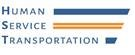 BROKER PERFORMANCE REPORT – August 20231. Overview2. On-Time Performance 3. Unfulfilled Trip Requests4. Call Center Operations5. Inspections6. Complaints Management7. Type of ComplaintMontachusett RTA (MART)Greater Attleboro and Taunton RTA (GATRA)BrokerageTotal # Number of Trips526,432143,574670,006       Demand-Response          Trips304,50884,415388,923       Program-Based Trips221,92459,159281,083      Shared Demand-         Response Trips16,20430,97547,179Total # of Requests for Rides (Demand-Response only)312,182113,900426,082       Requested Rides by    -   Phone298,207109,429407,636   -   Requested Rides In the Portals and Phone Apps13,9754,47118,446MARTGATRAContract RequirementDemand-Response Trips        Completed On-Time as measured by GPS 97.26%97.51%> 90%MARTGATRAContract Requirement# Of Unfulfilled Demand-Response Requests29224N/AUnfulfilled Demand-Response Request Rate     0.10%0.03%N/AMARTGATRAContract Requirement# of Unfulfilled Program-Based Trip Requests137115N/AUnfulfilled Program-Based Trip Request Rate    0.06%0.19%N/AMARTGATRAContract RequirementTotal Number of Incoming Calls to the Call Center52,75418,765N/AAverage Speed to Answer0:02:580:00:39< 3 minutesAbandon Call Rate4.50%2.24%< 5%Number of calls answered in less than 1 minute48.00%80.00%>50%MARTGATRAHST# of Inspections Conducted800182142   Contract Requirement16047N/AMARTGATRAContract RequirementSubstantiated Complaints41998N/AComplaint Rate0.08%0.07%< 1.0%Complaints resolved within 3 business days38.72%99.77%95%Complaints resolved within 10 business days62.78%100%100%Consumer Satisfaction Rating96%99%86